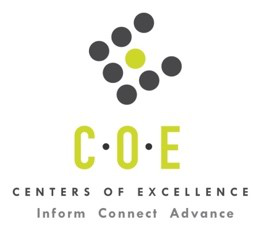 Industrial Automation and Robotics OccupationsLabor Market Information ReportDiablo Valley CollegePrepared by the San Francisco Bay Center of Excellence for Labor Market ResearchJanuary 2021RecommendationBased on all available data, there appears to be an “undersupply” of Industrial Automation and Robotics workers compared to the demand for this cluster of occupations in the Bay region and in the East Bay sub-region (Alameda and Contra Costa counties). There is a projected annual gap of about 2,531 students in the Bay region and 600 students in the East Bay Sub-Region.IntroductionThis report provides student outcomes data on employment and earnings for TOP 0956.00 - Manufacturing and Industrial Technology programs in the state and region. It is recommended that these data be reviewed to better understand how outcomes for students taking courses on this TOP code compare to potentially similar programs at colleges in the state and region, as well as to outcomes across all CTE programs at Diablo Valley College and in the region.This report profiles Industrial Automation and Robotics Occupations in the 12 county Bay region and in the East Bay sub-region for a proposed new program at Diablo Valley College.Data Scientists and Mathematical Science Occupations, All Other (15-2098): Develop and implement a set of techniques or analytics applications to transform raw data into meaningful information using data-oriented programming languages and visualization software. Apply data mining, data modeling, natural language processing, and machine learning to extract and analyze information from large structured and unstructured datasets. Visualize, interpret, and report data findings. May create dynamic data reports.
  Entry-Level Educational Requirement: Bachelor’s degree
  Training Requirement: None
  Percentage of Community College Award Holders or Some Postsecondary Coursework: 10%Industrial Engineers (17-2112): Design, develop, test, and evaluate integrated systems for managing industrial production processes, including human work factors, quality control, inventory control, logistics and material flow, cost analysis, and production coordination. Excludes “Health and Safety Engineers, Except Mining Safety Engineers and Inspectors” (17-2111).
  Entry-Level Educational Requirement: Bachelor’s degree
  Training Requirement: None
  Percentage of Community College Award Holders or Some Postsecondary Coursework: 18%Electrical and Electronic Engineering Technologists and Technicians (17-3023): Apply electrical and electronic theory and related knowledge, usually under the direction of engineering staff, to design, build, repair, calibrate, and modify electrical components, circuitry, controls, and machinery for subsequent evaluation and use by engineering staff in making engineering design decisions. Excludes “Broadcast Technicians” (27-4012).
  Entry-Level Educational Requirement: Associate’s degree
  Training Requirement: None
  Percentage of Community College Award Holders or Some Postsecondary Coursework: 61%Electro-Mechanical and Mechatronics Technologists and Technicians (17-3024): Operate, test, maintain, or calibrate unmanned, automated, servo-mechanical, or electromechanical equipment. May operate unmanned submarines, aircraft, or other equipment at worksites, such as oil rigs, deep ocean exploration, or hazardous waste removal. May assist engineers in testing and designing robotics equipment.
  Entry-Level Educational Requirement: Associate’s degree
  Training Requirement: None
  Percentage of Community College Award Holders or Some Postsecondary Coursework: 51%Industrial Machinery Mechanics (49-9041): Repair, install, adjust, or maintain industrial production and processing machinery or refinery and pipeline distribution systems. Excludes “Millwrights” (49-9044), “Mobile Heavy Equipment Mechanics, Except Engines” (49-3042), and “Maintenance Workers, Machinery” (49-9043).
  Entry-Level Educational Requirement: High school diploma or equivalent
  Training Requirement: Long-term on-the-job training
  Percentage of Community College Award Holders or Some Postsecondary Coursework: 42%Occupational DemandTable 1. Employment Outlook for Industrial Automation and Robotics Occupations in Bay RegionBay Region includes: Alameda, Contra Costa, Marin, Monterey, Napa, San Benito, San Francisco, San Mateo, Santa Clara, Santa Cruz, Solano and Sonoma CountiesTable 2. Employment Outlook for Industrial Automation and Robotics Occupations in East Bay Sub-regionEast Bay Sub-Region includes: Alameda, Contra Costa CountiesJob Postings in Bay Region and East Bay Sub-RegionTable 3. Number of Job Postings by Occupation for latest 12 months (Dec 2019-Nov 2020)Table 4a. Top Job Titles for Industrial Automation and Robotics Occupations for latest 12 months (Dec 2019-Nov 2020) Bay RegionTable 4b. Top Job Titles for Industrial Automation and Robotics Occupations for latest 12 months (Dec 2019-Nov 2020) East Bay Sub-RegionIndustry ConcentrationTable 5. Industries hiring Industrial Automation and Robotics Workers in Bay RegionTable 6. Top Employers Posting Industrial Automation and Robotics Occupations in Bay Region and East Bay   Sub-Region (Dec 2019-Nov 2020)Educational SupplyThere are four (4) community colleges in the Bay Region issuing 10 awards on average annually (last 3 years ending 2018-19) on TOP 0956.00 - Manufacturing and Industrial Technology. In the East Bay Sub-Region, there is one (1) community college that issued one (1) award on average annually (last 3 years) on this TOP code.Table 7. Community College Awards on TOP 0956.00 - Manufacturing and Industrial Technology in Bay Region Gap AnalysisBased on the data included in this report, there is a large labor market gap in the Bay region with 2,541 annual openings for the Industrial Automation and Robotics occupational cluster and 10 annual (3-year average) awards for an annual undersupply of 2,531 students. In the East Bay Sub-Region, there is also a gap with 601 annual openings and one (1) annual (3-year average) award for an annual undersupply of 600 students.Student OutcomesTable 8. Four Employment Outcomes Metrics for Students Who Took Courses on TOP 0956.00 - Manufacturing and Industrial TechnologySkills, Certifications and EducationTable 9. Top Skills for Industrial Automation and Robotics Occupations in Bay Region (Dec 2019-Nov 2020)Table 10. Certifications for Industrial Automation and Robotics Occupations in Bay Region (Dec 2019-Nov 2020)Note: 78% of records have been excluded because they do not include a certification. As a result, the chart below may not be representative of the full sample.Table 11. Education Requirements for Industrial Automation and Robotics Occupations in Bay Region MethodologyOccupations for this report were identified by use of skills listed in O*Net descriptions and job descriptions in Burning Glass. Labor demand data is sourced from Economic Modeling Specialists International (EMSI) occupation data and Burning Glass job postings data. Educational supply and student outcomes data is retrieved from multiple sources, including CTE Launchboard and CCCCO Data Mart.SourcesO*Net Online
Labor Insight/Jobs (Burning Glass)
Economic Modeling Specialists International (EMSI)
CTE LaunchBoard www.calpassplus.org/Launchboard/
Statewide CTE Outcomes Survey
Employment Development Department Unemployment Insurance Dataset
Living Insight Center for Community Economic Development
Chancellor’s Office MIS systemContactsFor more information, please contact:• Leila Jamoosian, Research Analyst, for Bay Area Community College Consortium (BACCC) and Centers of Excellence (CoE), leila@baccc.net• John Carrese, Director, San Francisco Bay Center of Excellence for Labor Market Research, jcarrese@ccsf.edu or (415) 267-6544Occupation2019 Jobs2024 Jobs5-yr Change5-yr % Change5-yr Total OpeningsAnnual Openings25% Hourly EarningMedian Hourly WageData Scientists and Mathematical Science Occupations, All Other2,1832,3131306%998200$50.71$65.67Industrial Engineers8,6689,2105426%3,579716$41.09$53.30Electrical and Electronic Engineering Technologists and Technicians9,6259,537-88-1%4,800960$25.03$32.23Electro-Mechanical and Mechatronics Technologists and Technicians78178430%40882$20.38$26.68Industrial Machinery Mechanics5,3725,7413697%2,916583$25.83$33.74Total26,62927,5859564%12,7012,541$32.39$41.97Source: EMSI 2020.4Source: EMSI 2020.4Source: EMSI 2020.4Source: EMSI 2020.4Source: EMSI 2020.4Source: EMSI 2020.4Source: EMSI 2020.4Source: EMSI 2020.4Source: EMSI 2020.4Occupation2019 Jobs2024 Jobs5-yr Change5-yr % Change5-yr Total OpeningsAnnual Openings25% Hourly EarningMedian Hourly WageData Scientists and Mathematical Science Occupations, All Other47347741%19038$47.59$59.42Industrial Engineers1,7711,99222112%853171$36.78$47.72Electrical and Electronic Engineering Technologists and Technicians2,0692,064-5-0%1,017203$22.34$28.46Electro-Mechanical and Mechatronics Technologists and Technicians13314186%7415$18.07$24.92Industrial Machinery Mechanics1,6041,7141107%870174$27.25$34.86Total6,0506,3883386%3,004601$29.75$38.14Source: EMSI 2020.4Source: EMSI 2020.4Source: EMSI 2020.4Source: EMSI 2020.4Source: EMSI 2020.4Source: EMSI 2020.4Source: EMSI 2020.4Source: EMSI 2020.4Source: EMSI 2020.4OccupationBay RegionEast BayElectronics Engineering Technicians1,683613Industrial Engineers1,617421Industrial Machinery Mechanics869298Electro-Mechanical Technicians616234Human Factors Engineers and Ergonomists11810Electrical Engineering Technicians6638Source: Burning GlassSource: Burning GlassSource: Burning GlassTitleBayTitleBayTest Technician214Low Voltage Technician52Maintenance Mechanic198Calibration Technician50Supplier Quality Engineer104Instrumentation Technician44Electrical Technician97Electronic Technician43Electromechanical Technician95Draft Beer Technician39Mechanic89Outside Plant Technician38Electronics Technician75Automation Technician35Industrial Engineer54Production Engineer30Packaging Engineer53Engineering Technician29Source: Burning GlassSource: Burning GlassSource: Burning GlassSource: Burning GlassTitleEast BayTitleEast BayElectromechanical Technician66Calibration Technician17Maintenance Mechanic65Draft Beer Technician16Test Technician61Packaging Engineer15Electrical Technician56Instrumentation Technician15Supplier Quality Engineer41Master Mechanic14Mechanic32Automation Technician14Electronics Technician31Production Engineer12Electronic Technician20Outside Plant Technician12Industrial Engineer19Low Voltage Technician12Source: Burning GlassSource: Burning GlassSource: Burning GlassSource: Burning GlassIndustry – 6 Digit NAICS (No. American Industry Classification) CodesJobs in Industry (2019)Jobs in Industry (2024)% Change (2019-24)% Occupation Group in Industry (2019)Commercial and Industrial Machinery and Equipment (except Automotive and Electronic) Repair and Maintenance48,73451,5046%6%Engineering Services32,46436,35812%4%Industrial Machinery and Equipment Merchant Wholesalers22,60522,9111%3%Corporate, Subsidiary, and Regional Managing Offices20,49521,7156%2%Semiconductor and Related Device Manufacturing17,11717,1790%2%Aircraft Manufacturing15,65416,7387%2%Federal Government, Civilian, Excluding Postal Service15,52216,0273%2%Temporary Help Services13,41213,8103%2%All Other Plastics Product Manufacturing12,52813,1005%1%Local Government, Excluding Education and Hospitals11,83712,2744%1%Source: EMSI 2020.4Source: EMSI 2020.4Source: EMSI 2020.4Source: EMSI 2020.4Source: EMSI 2020.4EmployerBayEmployerEast BayApple Inc.78Tesla50Tesla68Lawrence Livermore National Laboratory32Genentech35Lucid Motors Inc26Facebook34Phillips 6625Lawrence Livermore National Laboratory32Tesla Energy Operations16Phillips 6631Tesla Motors14Amazon31Metabyte Incorporated14Hupp Draft Services30Hupp Draft Services14Danaher Corporation27Tm Engineering11Lucid Motors Inc26PepsiCo Inc.11Allied Universal26Lam Research Corporation11Jones Lang Lasalle Incorporated24Koch Industries, Incorporated11Applied Materials24Facebook11Northrop Grumman22Fresenius10Source: Burning GlassSource: Burning GlassSource: Burning GlassSource: Burning GlassCollegeSubregionAssociateCertificate LowTotalDe AnzaSilicon Valley325Diablo ValleyEast Bay101San FranciscoMid-Peninsula033SolanoNorth Bay011Total4610Source: Data MartNote: The annual average for awards is 2016-17 to 2018-19.Source: Data MartNote: The annual average for awards is 2016-17 to 2018-19.Source: Data MartNote: The annual average for awards is 2016-17 to 2018-19.Source: Data MartNote: The annual average for awards is 2016-17 to 2018-19.Source: Data MartNote: The annual average for awards is 2016-17 to 2018-19.2017-18Bay All CTE ProgramDiablo Valley All CTE ProgramState 0956.00Bay 0956.00East Bay 0956.00Diablo Valley 0956.00% Employed Four Quarters After Exit67%60%71%79%85%73%Median Quarterly Earning Two Quarters After Exit$11,466$8,979$10,601$13,075$12,656$16,005Median % Change in Earning31%35%36%39%67% NA% of Students Earning a Living Wage53%39%68%67%64%75%Source: Launchboard Pipeline (version available on August 2020)Source: Launchboard Pipeline (version available on August 2020)Source: Launchboard Pipeline (version available on August 2020)Source: Launchboard Pipeline (version available on August 2020)Source: Launchboard Pipeline (version available on August 2020)Source: Launchboard Pipeline (version available on August 2020)Source: Launchboard Pipeline (version available on August 2020)SkillPostingSkillPostingRepair1,807Electronics Industry Knowledge344Schematic Diagrams641Industrial Engineering Industry Expertise342Test Equipment628Welding317Quality Assurance and Control627Power Tools315Hand Tools580Process Improvement307Soldering536Oscilloscopes297Packaging515Manufacturing Processes279Calibration509Python278Scheduling479Customer Service269Predictive / Preventative Maintenance450Product Development269Wiring418Electrical Diagrams / Schematics245Machinery400Electrical Engineering240Project Management369Six Sigma230Quality Management365Occupational Health and Safety228Source: Burning GlassSource: Burning GlassSource: Burning GlassSource: Burning GlassCertificationPostingCertificationPostingDriver's License576OSHA Forklift Certification29Security Clearance111Six Sigma Green Belt Certification23Certified Quality Engineer (CQE)72Six Sigma Black Belt Certification23American Society For Quality (ASQ) Certification56Project Management Professional (PMP)22IPC Certification54Auditor Certification22Six Sigma Certification43Cdl Class C21Automotive Service Excellence (ASE) Certification39Welding Certification20CDL Class A35Electrician Certification19Certified Quality Auditor (CQA)32Basic Life Saving (BLS)18Project Management Certification29Basic Cardiac Life Support Certification17Source: Burning GlassSource: Burning GlassSource: Burning GlassSource: Burning GlassEducation (minimum advertised)Latest 12 Mos. PostingsPercent 12 Mos. PostingsHigh school or vocational training1,10136%Associate's degree41214%Bachelor's degree1,40046%Master's degree913%Doctoral degree341%Source: Burning GlassSource: Burning GlassSource: Burning Glass